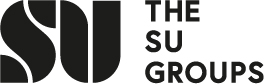 Minutes________________________________________________________________________________________________________________________________________________________________________________________________Meeting:SU Sport ExecPlace:Digital Studio, The EdgeDate and Time: 27/10/22 13:15PresentSport OfficerElizabeth Stacey (ES)Sport Exec - Chair Esther Jennings-Kirk(EJK)Sport Exec - Treasurer Jamie Cubitt(JC)Sport Exec - Treasurer Maria Valderrabano(MV)Sport Exec - Performance Sport OfficerPhoebe Hayden(PH)Sport Exec - Events Coordinator Lisa Shaw (LS)Sport Exec - Welfare Officer Emma Aldred(EA)Sport Exec - Inclusion Officer Sport Exec - Recreational Coordinator Aditya Chaudhari (AC) Sport Exec - Volunteer Recognition Coordinator Matthew Houghton(MH)Sport Exec - Marketing & Media OfficerYasmin Western(YW)ApologiesMH, MV, YWDid not attendIn attendanceES, EJK, JC, PH, EA, AC, LSAction1Apologies for absence – As above-2Notifications of any other business -3Minutes from previous meeting No further notes really-4Matter arising -5Exec up-date EA – Attempt to reach out to sports, however Cheer were only sport responding. Not much response otherwise. EJK – aim to set up Bath blood drive on campus.AC – involvement with recreational athleticsJC - raised international societies football tournament during World Cup. Should be exciting event. Potential for Duck Norris to attend.LS and EA offer to help on thisAC offer of help/involvement in this6Rugby at The Rec – feedbackOverall, a really good eventCould have had cheer performance/more from cheer. Probably an option for next year.Bath Spa Cheer visit Bath City FC, so potential ideas for cheer to do more outside of Uni.Suggestion that cheer should be involved in more sports as well – Super League, tennis, hockey, lacrosse. Involvement in women’s sport.Need them to be involved in external, exciting things that people will spectate. Potential for men’s/women’s football games at Bath City football ground as additional big eventsMusic needed to be louder, particularly at startSpectator behaviour seemed pretty goodConsider cheer performance next yearES investigating7Top 10/Personal Goal progress Top 10 covered in Sport Officer update (point 12)8Finance Sport budgets looking healthy, encouragement for clubs to spend their budgets if not done so (unless for relevant reason)Coach education pot (money for students becoming qualified coaches)Maybe not made use of fully, need better exposure of itEJK – inclusion in ES sport officer emailsInstagram post, potential deadline on people applyingAdvertise it as a career opportunity, something to make your sport better, take members to higher levels with better coachingAlumni FundMoney from alumni fund for sportsNeeds spending downHow to get this out to people – Instagram post to reach committees and those not on committee to pass it onRowing and cheer positive at applyingShooting – options for more shotguns, should look at applying or through club budgetsES to speak with clubs and encourage to spend budgetsES to include ‘advert’ of this in committee emailsYW to address Instagram postYW to help advertise this on Instagram9Sports department businessES met Miles (commercial manager for STV) who raised some discussion points:- LGBTQ+ line of clothing to sell at STV?Rainbow laces, captain armbands, beanie hat, more accessories, socksAgreement that just clothing with rainbows on wouldn’t sell/seems a bit unnecessary- Renaming the gyms, something to think about(Gym 1, Gym 2 downstairs & Gym 2 upstairs)- Considering renaming all Bath sport ‘Bath Ducks’Unsure on this!Agree that we understand the idea of trying to unify Bath sport, rather than all separate name (Killer bees, bears, jets etc). However, this would be quite difficult, and agreement that enthusiasm for being known as ‘Bath Ducks’ may be quite lowPotential focus groups with students about thisES to report back to Miles next week on all pointsExec to bring ideas next meetingES potentially organise focus groups10New sportsKorfballGeneral approval of affiliation formSeems a good mix for inclusivityPotential for YW to help with media exposure if affiliatedNeed logistic conformation (training space, BUCS, storage)(If affiliated) YW to repost/create Instagram posts for taster sessions etcES to meet with Sports department and discussExec approval to go ahead and affiliate if the above goes well11Snowsport permit applications4 more parking permit applications from SnowsportsStill 7 availableAgreement on approval, as equipment is required and travel off campus, and equipment can’t be brought to campus on Uni busEJK move to approved folder (done)12Any other businessSport officer updateSU Top 10Transport strategySustainabilityExperiences for non-placement studentsThese are the 3/10 that could be linked to sportPotential encouragement of coaching education fund to help with last point, and provide career development to studentsEJK offer of help with sustainabilityLS offer of help with non-placement experiencesES notes on what transport point includes – potential for university to buy their own buses, tram options, EA offer to help with thisVoisAll Vois are out of battery on the hill all the time. Unsure of safety of vois on Widcombe hill.Is a different route an option?Video with Duck Norris on scooter still to doJC - How does first aid for sport committees work?Goes through coach education potWorth asking club members first, will be quite a lot first aid trained.EJK aid ES with sustainabilityLS aid ES with non-placement student experiencesEA to help ES with thisES noted and take this information to any meetings. Safety point about Widcombe already raisedDuck Norris video still to make13Notifications of next meeting:VC breakfast 10/11/2210/11/22 next meeting date – some people’s reading week so may be some apologies